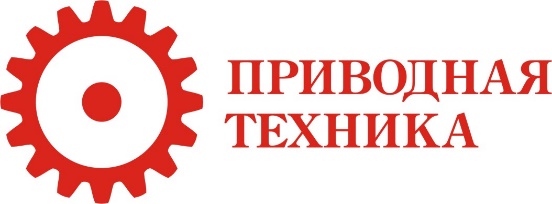 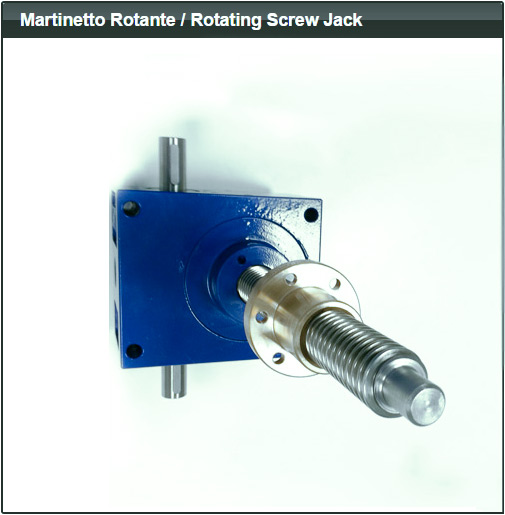 Содержание Описание изделияВерсии/вариантыТранспортировка и хранениеТранспортировка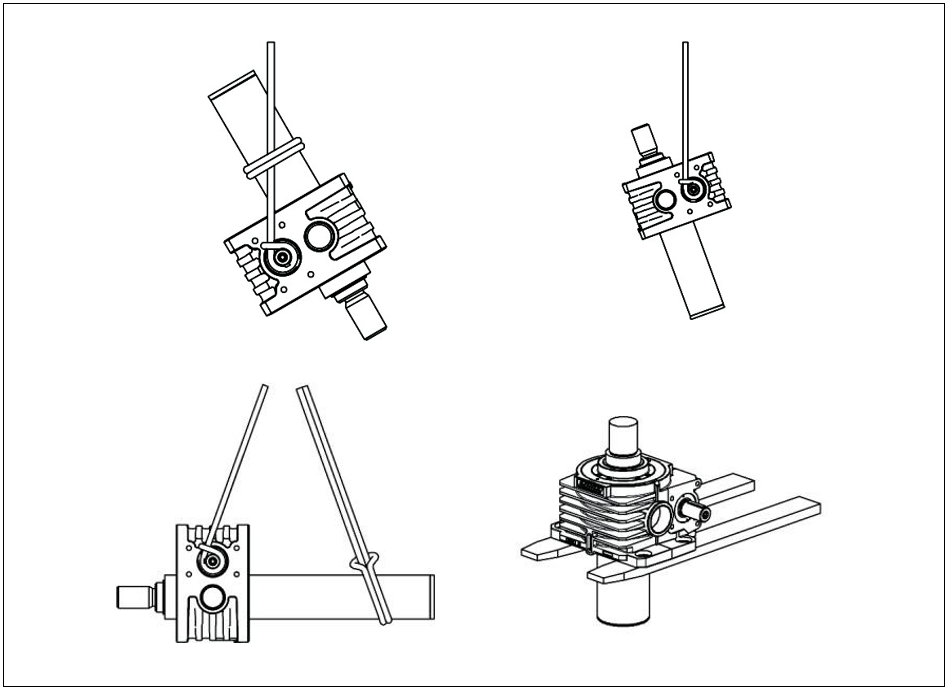 Пример транспортировки Т версииПри подъеме краном удерживающий ремень закрепить в предусмотренных для этого местах крепления.Вес подъемного механизма при транспортировке по возможности распределить равномерно на все места крепления.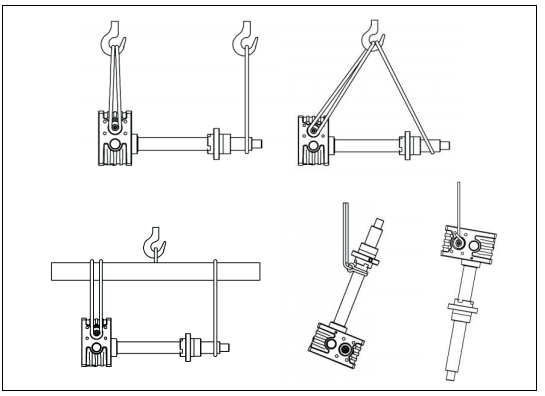 Пример транспортировки R версииДля обеспечения надежности при подъёме, установите на редукторе болты или гайки с кольцом (не входят в комплект поставки).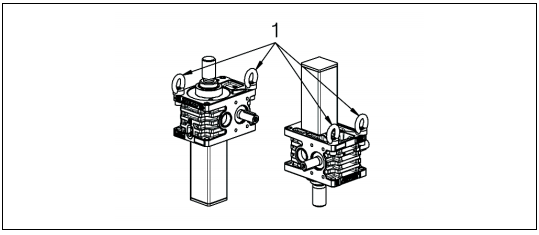 Транспортировочное креплениеХранениеМонтаж3.1 Установка подъемного механизма и конического редуктораНе допускайте боковой нагрузки, которая может действовать на винт подъемного механизма.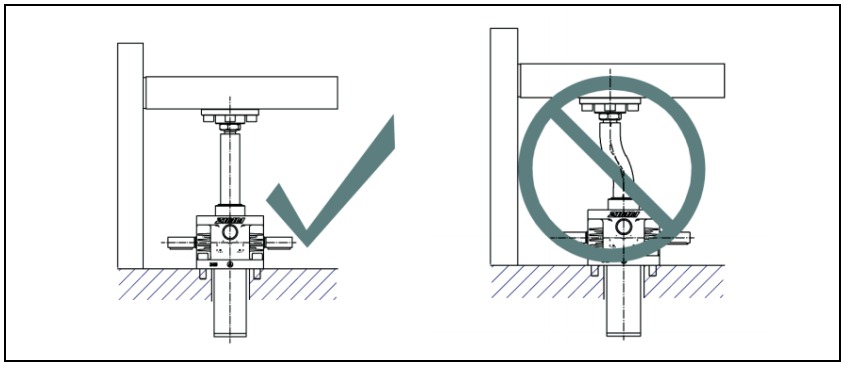 Боковая нагрузка на винт недопустима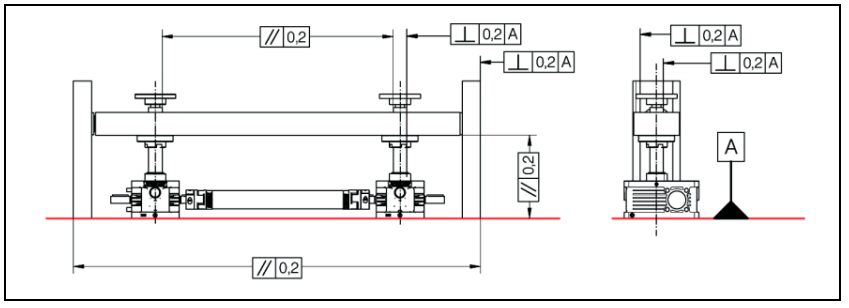 Допуски параллельности и перпендикулярностиВыровняйте подъемный механизм таким образом, чтобы обеспечить выравнивание по прямой оси по отношению к креплению винта.Установите подъемный механизм с помощью винтов, крепко затяните монтажные винты.Закрепите винт, крепко затяните монтажные винты.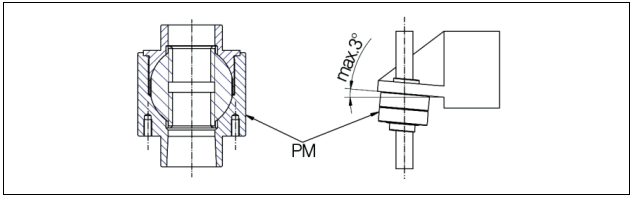 Установка двигателяПодъемный механизм должен быть установлен.Присоедините двигатель к моторному фланцу и прочно привинтите.Пробный запускУстановка смонтирована и выровнена.Винт смазан (более подробную информацию см. в соответствующей главе)Выполните полный ход в обоих направления. При этом соблюдайте следующее:Выполните проход медленно и осторожно;Выполните проход по возможности без или с незначительной нагрузкой.Потребление тока в нормальном диапазоне и неизменное. Сильные колебания указывают на ошибку выравнивания и перекосы.Контролируйте температуру и избегайте перегрева.Избегайте «наезда» на конечные выключатели (опциональные) или конечные положения.Коррекция выравниванияПри необходимости коррекцию выравнивания можно провести с незначительными усилиями.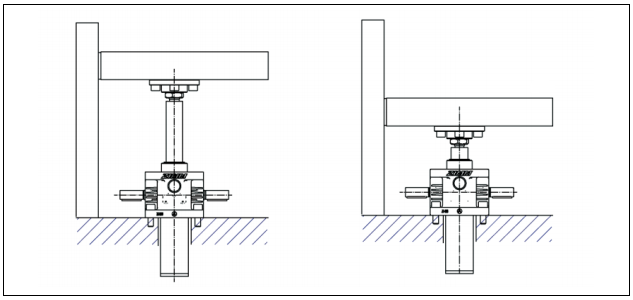 Правильно выровненный подъемный механизм T-версииОтвинтите крепежные винты на корпусе редуктора и на винте.Полностью опустите подъемный механизм.Крепко затяните крепежные винты.	Повторите пробный запуск.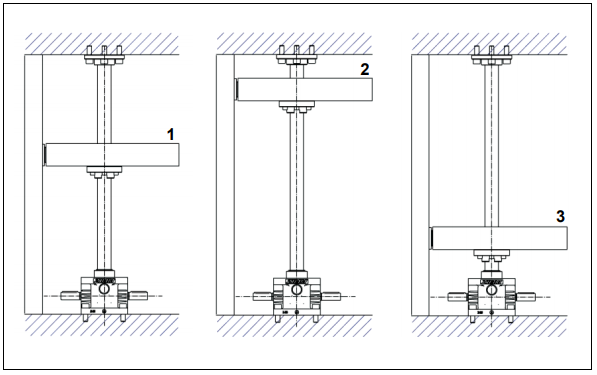 Правильно выровненный подъемный механизм R-версииПереместите в среднюю позицию (1).Отвинтите крепежные винты на корпусе редуктора и на плите Выдвиньте почти до плиты (2).Затяните крепежные винты на плите.Втяните почти до редуктора (3).Затяните крепежные винты на корпусе редуктора.Повторите пробный запуск.Ввод в эксплуатациюПодъемный механизм и монтажные элементы смонтированы и подсоединены.Винт смазан.Пробный запуск успешно завершен.Проверьте еще раз все соединения.Выполните пробный запуск с эксплуатационной нагрузкой. При этом проследите за следующим:Вращающий момент остается неизменным;Потребление тока остается неизменным;Рабочая температура находится в пределах нормального диапазона;Конечные выключатели (если имеются) и конечные положения не подвергаются «наезду».Винт при средней нагрузке необходимо дополнительно смазать после первых 2 часов работы.Фаза обкаткиФаза приработки редуктора и винта составляет как правило 20 – 50 часов. В этот период следует принимать в расчет повышенный вращающий момент и повышенную рабочую температуру. Вращающий момент может быть выше на величину до 50%, чем при работе после периода прирабатывания.Эксплуатация и техническое обслуживаниеСмазываниеХорошая смазка и правильный смазочный материал являются решающим фактором для функционирования и срока эксплуатации подъемного механизма.Каждое применение подъемных механизмов имеет иные требования, поэтому следующая глава содержит лишь рекомендации.Подъемные механизмы герметизированы и заполнены высококачественной синтетической текучей консистентной смазкой. При нормальный условиях эксплуатации редуктор смазан на весь срок службы.Смазывание винта с трапецеидальной резьбой Винт с трапецеидальной резьбой должен смазываться регулярно и по мере необходимости.В качестве стандартной смазки можно использовать смазки, применяемые для подшипников качения и скольжения при высоком давлении, вибрации и ударных нагрузка, например, Castrol Tribol GR.Поиск неисправностейЕсли появились неисправности, то при помощи определённых критерий их можно найти и исправить. Эта таблица призвана помочь найти подходы для поиска неисправностей.Для заметок____________________________________________________________________________________________________________________________________________________________________________________________________________________________________________________________________________________________________________________________________________________________________________________________________________________________________________________________________________________________________________________ООО «НТЦ Приводная Техника»Россия, 109316, г. Москва, Волгоградский проспект, д. 42, к. 13 Тел./факс: (495) 786-21-00/01E-mail: info@privod.ru; Сайт: www.privod.ruРуководство по эксплуатацииЧервячно-винтовые механизмы серии DHT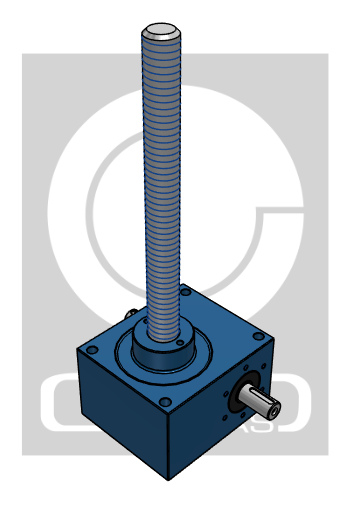 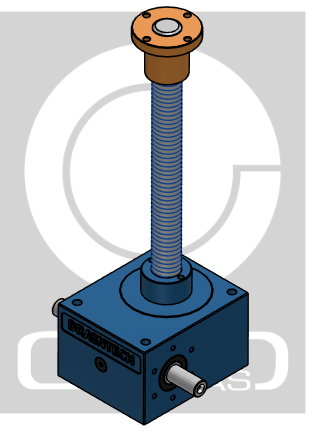 Исполнение Тс перемещающимся винтомИсполнение R с перемещающейся гайкой ПРЕДУПРЕЖДЕНИЕ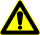 Опасность падения грузаПадение груза может привести к тяжелым травмам. Убедитесь, что используемые удерживающие ремни надежно закреплены и не могут соскользнуть. Не стойте под висящим грузом! Надевайте индивидуальные средства защиты. ОСТОРОЖНОБольшой весВозможны травмы при работе с элементами весом более 25 кг. Тяжелое оборудование следует перемещать в соответствии с правилами техники безопасности (макс. 25 кг на человека).ОСТОРОЖНОПовреждение подъемного механизма При получении необходимо проверить упаковку на наличие повреждений. Не допускайте падения подъемного механизма и не подвергайте его толчкам. В случае необходимости используйте подходящее подъемное оборудование.Искривление винта! С особенно длинными и тонкими винтами следует обращаться особенно осторожно, чтобы избежать искривлений.ОСТОРОЖНОНеправильное хранениеКоррозия. Следует хранить только в закрытых и сухих помещениях. Допустимо только краткосрочное хранение под навесом на открытом воздухе. Ввод в эксплуатацию должен быть осуществлён не позднее чем через 1 год с момента отгрузки. ОСТОРОЖНО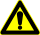 Опасность порезов, защемлений  Всю систему необходимо выключить и заблокировать от повторного включения. Только обученный квалифицированный персонал допускается к работе с механизмом. Запрещается удалять имеющиеся защитные покрытия. Надевайте индивидуальные средства защиты.Острые кромки!Возможны резаные травмы. Необходимо надевать защитные перчатки.ОСТОРОЖНОИнтенсивное силовое воздействие!Возможно нанесение материального ущерба в результате повреждения всей системы и подъемного механизма. Убедитесь, что соблюдаются следующие условия монтажа:Устройство не «наезжает» на конечные выключатели.Допуск параллельности и углового расположения: см. соответствующую главу Направление вращения и перемещения всех компонентов правильное.Соблюдается безопасное расстояние между подвижными и фиксированными конструктивными элементами.ОСТОРОЖНОСистема обладает инерционным ходом!Возможно нанесение материального ущерба в результате повреждения всей системы и подъемного механизма из-за инерционного хода.Путь инерционного хода может увеличиться после обкатки. ОСТОРОЖНОПодвижные детали!Возможны травмы от вращающихся элементов. Всю систему необходимо выключить и заблокировать от повторного включения.ОСТОРОЖНОБоковая нагрузка из-за неправильного выравнивания!Возможно повреждение редуктора и винта.1. В случае неправильного выравнивания проведите коррекцию2. повторить пробный запуск.Интенсивное силовое воздействие!Возможны повреждения на подъемном механизме. Убедитесь, что конечные выключатели (опциональные) или конечные положения не могут подвергаться «наезду». Убедитесь, что монтажные элементы не сталкиваются с другими конструктивными элементами.ОСТОРОЖНОИнтенсивное силовое воздействие!Возможны повреждения на подъемном механизме. Убедитесь, что конечные выключатели (опциональные) или конечные положения не могут подвергаться «наезду». Убедитесь, что установленные элементы не сталкиваются с другими конструктивными элементами.ПроцессИнтервалДополнительное смазывание винтаКаждые 500 двойных ходовВинт следуеточистить и смазать зановоПри загрязненииВинт следуеточистить и смазать зановоЕжегодно в нормальном режиме работыВинт следуеточистить и смазать зановоКаждые 2 года на чистом устройстве. УКАЗАНИЕ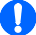 Интервал смазывания зависит от условий эксплуатации. Необходимо наблюдать за состоянием смазки и самим определить соответствующий интервал.НеисправностьВозможная причинаМерыВинт скрипит или вибрируетнеправильная смазка винта, Использовать другую смазку:с высоковязким базовым масломс присадкамивозможно с твердыми смазочными материаламиВинт скрипит или вибрируетошибка геометрии в установкеПроверить выравнивание:параллельность винтов друг к другупараллельность винтов к направляющимугловое расположение монтажных плоскостей (редуктор, гайка, фланцы, и т.д.)Винт скрипит или вибрируетдлинный, тонкий винт Если имеется возможность, винт следует дополнительно подпереть или установить на подшипнике. Необходимо усилить конструкциюВинт скрипит или вибрируеттемпература винта слишком высокая(> прибл. 90 °C)Проверьте условия, параметры эксплуатации.Уменьшите продолжительность включения или нагрузку.Винт скрипит или вибрируетнеблагоприятная частота вращения винтаИзмените число оборотов: медленнее или быстрее (соблюдать предельные значения)Винт скрипит или вибрируетнагрузка слишком высокаяУменьшите нагрузку на этапе приработки.Винт скрипит или вибрируетвибрации передаются на установкуУстановите пластмассовую или резиновуюподкладку под ходовой гайкой (в случае R-версии)Высокий износ трапецеидальной резьбыВинт загрязненВинт необходимо очистить и смазать заново.Сократить интервалы смазывания.Высокий износ трапецеидальной резьбынеправильная смазка винтаПроверить смазку винтаПри необходимости винт очистить и смазать заново.Высокий износ трапецеидальной резьбынедостаток смазочного материалаПри необходимости винт очистить и смазать заново.Сократить интервалы смазывания.Высокий износ трапецеидальной резьбыошибка геометрии в установке Проверить выравнивания:параллельность винтов друг к другупараллельность винтов к направляющимугловое расположение монтажных плоскостей (редуктор, гайка, фланцы, и т.д.)Высокий износ трапецеидальной резьбынагрузка слишком высокаяСвязаться с производителемСлишком высокая рабочая температуранагрузка или продолжи-тельность включения слишком высокиеПроверьте эксплуатационные параметрыСлишком высокая рабочая температураошибка геометрии в установке Проверка выравнивания:параллельность винтов друг к другупараллельность винтов к направляющимугловое расположение монтажных плоскостей (редуктор, гайка, фланцы, и т.д.)Слишком высокая рабочая температуранеправильная смазка винтаПроверить смазку винтаВинт необходимо очистить и смазать заново.Небольшая утечка на уплотнении валалегкая утечкаНебольшая утечка является нормальной и не представляет технической проблемы. Вытрите течь и продолжите наблюдение.Большая утечкауплотнение валадефектное или избыточное давление в редуктореСвяжитесь с производителем и пришлите фотографии.